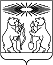 О внесении изменений в постановление администрации Северо-Енисейского района от 15.02.2013 № 47-п «Об утверждении Положения об оплате труда работников муниципального бюджетного учреждения «Молодежный центр «АУРУМ» Северо-Енисейского района»В целях реализации единых подходов к системам оплаты труда работников бюджетной сферы Северо-Енисейского района, эффективного использования материальных ресурсов и финансовых средств бюджета Северо-Енисейского района  при реализации муниципальным образованием расходных обязательств по оплате труда работников муниципальных учреждений, в соответствии с Едиными рекомендациями по установлению на федеральном, региональном и местном уровнях систем оплаты труда работников государственных и муниципальных учреждений на 2018 год», утвержденных решением Российской трехсторонней комиссии по регулированию социально-трудовых отношений 22.12.2017 (протокол № 11), приказом Министерства здравоохранения и социального развития Российской Федерации от 29.12.2007 № 818 «Об утверждении Перечня видов выплат стимулирующего характера в федеральных бюджетных, автономных, казенных учреждениях и разъяснения о порядке установления выплат стимулирующего характера в этих учреждениях», на основании статьи 8 Положения об оплате труда работников муниципальных учреждений Северо-Енисейского района, утвержденного решением Северо-Енисейского районного Совета депутатов от 10.02.2017 № 245-20, распоряжения администрации Северо-Енисейского района от 02.02.2018 № 150-р «Об утверждении плана мероприятий по росту доходов, оптимизации расходов и совершенствованию долговой политики бюджета Северо-Енисейского района на 2018 год», в соответствии со статьей 53 Федерального закона от 06.10.2003 № 131-ФЗ «Об общих принципах организации местного самоуправления в Российской Федерации», статьей 86 Бюджетного кодекса Российской Федерации, руководствуясь статьей 34 Устава Северо-Енисейского района, ПОСТАНОВЛЯЮ:1. Внести в постановление администрации Северо-Енисейского района от 15.02.2013 № 47-п «Об утверждении Положения об оплате труда работников муниципального бюджетного учреждения «Молодежный центр «АУРУМ» Северо-Енисейского района» (в редакции постановлений администрации Северо-Енисейского района от 19.07.2013 № 349-п, от 22.10. 2013 №540-п, от 12.12 2013 № 730-п, от 26.09.2014 № 465-п, от 23.04.2015 № 125-п, от 28.10. 2015 № 650-п, от 09.12.2016 № 839-п, от 06.02.2017 № 27-п, от 03.03.2017 № 62-п, от 11.04.2017 № 132-п, от 31.05.2017 № 205-п, от 11.07.2017 № 270-п, от 20.12.2017 № 494-п) (далее - постановление) следующие изменения:1) в приложении к постановлению, именуемому «Положение об оплате труда работников муниципального бюджетного учреждения «Молодежный центр «АУРУМ» Северо-Енисейского района»» (далее - Положение):а) в подпункте 4) пункта 4.1. раздела 4 Положения слова «за сложность, напряженность и особый режим работы;» исключить;б) абзацы двадцать седьмой, двадцать восьмой, двадцать девятый  подпункта 4.3.1 пункта 4.3. раздела 4 Положения исключить;в) в подпункте 4.5.1 пункта 4.5. раздела 4 Положения слова «за сложность, напряженность и особый режим работы;» исключить;г) подпункт 4.5.4 пункта 4.5. раздела 4 Положения исключить;д) абзацы шестой, седьмой, восьмой, девятый подпункта 5.7.1 пункта 5.7 раздела 5 Положения исключить;е) изложить приложения № 1, № 2, № 3, № 8, № 9, № 10 к Положению в редакции согласно приложениям № 1, № 2, № 3, № 4, № 5, № 6 к настоящему постановлению.2. Настоящее постановление вступает в силу со дня официального опубликования в газете «Северо-Енисейский Вестник» и применяется с 01.06.2018. Временно исполняющий полномочия Главы Северо-Енисейского района, первый заместитель главы района						А.Н.РябцевПриложение № 1 к постановлению администрации Северо-Енисейского района от 27.04.2018 № 130-п(Новая редакция Приложения № 1к Положению об оплате труда работниковмуниципального бюджетного учреждения«Молодежный центр «АУРУМ»Северо-Енисейского района»,утвержденному постановлением администрацииСеверо-Енисейского района от 15.02.2013 года № 47-п)Критерии оценки результативности и качества труда для определения размеров выплат за важность выполняемой работы, степень самостоятельности и ответственности при выполнении поставленных задач работников и руководителямуниципального бюджетного учреждения«Молодежный центр «АУРУМ» Северо-Енисейского района»Примечание. Содержание действующих критериев для установления выплаты за важность выполняемой работы, степень самостоятельности и ответственности при выполнении поставленных задач может уточняться и дополняться с учетом специфики учреждения при разработке положения о стимулировании работников учреждения.Приложение № 2к постановлению администрации Северо-Енисейского района от 27.04.2018 № 130-п(Новая редакция Приложения № 2к Положению об оплате труда работниковмуниципального бюджетного учреждения«Молодежный центр «АУРУМ»Северо-Енисейского района»,утвержденному постановлением администрацииСеверо-Енисейского района от 15.02.2013 года № 47-п)Критерии оценки результативности и качества труда для определения размеров выплат за качество выполняемых работ работников и руководителямуниципального бюджетного учреждения«Молодежный центр «АУРУМ» Северо-Енисейского района»Приложение № 3 к постановлению администрации Северо-Енисейского района от 27.04.2018 № 130-п(Новая редакция Приложения № 3к Положению об оплате труда работниковмуниципального бюджетного учреждения«Молодежный центр «АУРУМ»Северо-Енисейского района»,утвержденному постановлением администрацииСеверо-Енисейского района от 15.02.2013 года № 47-п)Критерииоценки результативности и качества труда для определения размеров выплат за интенсивность и высокие результаты работы работниковмуниципального бюджетного учреждения«Молодежный центр «АУРУМ»Северо-Енисейского района»Приложение № 4 к постановлению администрации Северо-Енисейского района от 27.04.2018 № 130-п(Новая редакция Приложения № 8к Положению об оплате труда работниковмуниципального бюджетного учреждения«Молодежный центр «АУРУМ»Северо-Енисейского района»,Утвержденному постановлением администрацииСеверо-Енисейского района от 15.02.2013 года № 47-п)Размеры стимулирующих выплат за важность выполняемой работы, степень самостоятельности и ответственности при выполнении поставленных задач, интенсивность и высокие результаты труда руководителя муниципального бюджетного учреждения«Молодежный центр «АУРУМ»Северо-Енисейского района»Приложение № 5к постановлению администрации Северо-Енисейского района от 27.04.2018 № 130-п(Новая редакция Приложения № 9к Положению об оплате труда работниковмуниципального бюджетного учреждения«Молодежный центр «АУРУМ»Северо-Енисейского района»,утвержденному постановлением администрацииСеверо-Енисейского района от 15.02.2013 года № 47-п)Размеры стимулирующих выплат за качество выполняемых работ руководителя муниципального бюджетного учреждения «Молодежный центр «АУРУМ»Северо-Енисейского района»Приложение № 6к постановлению администрации Северо-Енисейского района от 27.04.2018 № 130-п(Новая редакция Приложения № 10к Положению об оплате труда работниковмуниципального бюджетного учреждения«Молодежный центр «АУРУМ»Северо-Енисейского района»,утвержденномупостановлением администрацииСеверо-Енисейского районаот 15.02.2013 года № 47-п)Размеры стимулирующих выплат по итогам работы руководителю муниципального бюджетного учреждения«Молодежный центр «АУРУМ»Северо-Енисейского района»АДМИНИСТРАЦИЯ СЕВЕРО-ЕНИСЕЙСКОГО РАЙОНА ПОСТАНОВЛЕНИЕАДМИНИСТРАЦИЯ СЕВЕРО-ЕНИСЕЙСКОГО РАЙОНА ПОСТАНОВЛЕНИЕ«27» апреля 2018 г.№ 130-пгп Северо-Енисейскийгп Северо-ЕнисейскийКатегория работниковНаименование критерия оценки, периодичность оценки для установления выплат Предельное количество балловСпециалист по работе с молодежьюОбеспечение взаимодействия со сторонними организациями, учреждениями, ведомствами (одно из ниже перечисленных):- привлечение партнеров;- привлечение экспертов;- привлечение волонтеровежемесячно;Подтверждение (одно из ниже перечисленных): соглашение, договор, служебная записка, письмо руководителю учреждения20Специалист по работе с молодежьюРеализация мероприятий молодежной политики, имеющих статус районных, региональныхежемесячно;Подтверждение: копия приказа учреждения1 мероприятие - 10Специалист по работе с молодежьюРеализация мероприятий молодежной политики, имеющих статус районных, региональныхежемесячно;Подтверждение: копия приказа учрежденияБолее 1 мероприятия - 20Специалист по работе с молодежьюОтсутствие обоснованных зафиксированных замечаний к деятельности сотрудникаежемесячно;Оценивается по факту отсутствия зафиксированных замечаний или жалоб10Специалист по работе с молодежьюПодготовка и размещение информации о проектах и мероприятиях Учреждения в Интернете, на телевидении, радио и в печатных средствах массовой информацииежемесячно;оценивается по количеству подготовленных и размещенных информационных материалов (подтверждение: скриншот для интернет-материалов, CD или DVD для радио и телевидения, ксерокопии для печатных средств массовой информации) 15МетодистВедение профессиональной документации ежемесячно;Подтверждение: полнота и соответствие нормативной регламентирующей документации (планы, аналитические справки, статистический учет результатов, отчет по исполнению муниципального задания и т.д.)15МетодистСоблюдение требований техники безопасности, пожарной безопасности и охраны трудаежемесячно;оценивается по отсутствию зафиксированных нарушений10МетодистОрганизация работы по подготовке и размещению информации о проектах и мероприятиях Учреждения в Интернете и средствах массовой информацииежемесячно;Оценивается по количеству подготовленных и размещенных информационных материалов (подтверждение: скриншот для интернет-материалов, ксерокопии для печатных СМИ10МетодистПроведение консультаций, мастер-классов для физических лиц, для работников органов по делам молодежи, для организаций и учреждений, занимающихся реализацией молодежных проектовежемесячно;Оценивается по количеству проведенных консультаций,  мастер-классов (подтверждение: журнал регистрации)10МетодистОтсутствие обоснованных зафиксированных замечаний к деятельности сотрудникаежемесячно;Оценивается по факту отсутствия зафиксированных замечаний или жалоб10МетодистПодготовка методических рекомендаций для выполнения работ по реализации флагманской программы молодежной политики или инфраструктурного проекта для достижения целей деятельности учрежденияежемесячно;Оценивается по количеству подготовленных методических рекомендаций10 Уборщик служебных помещенийСвоевременное исполнение должностных обязанностей для обеспечения бесперебойного производственного процесса (ежемесячно) 15Уборщик служебных помещенийСоблюдение требований техники безопасности, пожарной безопасности и охраны труда(ежемесячно) 15Уборщик служебных помещенийОтсутствие обоснованных зафиксированных замечаний к деятельности работника (ежемесячно) 15Уборщик служебных помещенийОбеспечение сохранности материальных ценностей (ежемесячно) 15СторожОтсутствие или своевременное предотвращение краж, взломов, битья окон и т.п.; в случае совершения или попытки хулиганских действий - немедленный вызов наряда милиции и оповещение администрации 15СторожСоблюдение требований техники безопасности, пожарной безопасности и охраны труда(ежемесячно) 15СторожОтсутствие обоснованных зафиксированных замечаний к деятельности работника (ежемесячно) 15СторожОбеспечение сохранности материальных ценностей (ежемесячно) 15Рабочий по комплексному обслуживанию зданияСвоевременное исполнение должностных обязанностей для обеспечения бесперебойного производственного процесса (ежемесячно) 20Рабочий по комплексному обслуживанию зданияСоблюдение требований техники безопасности, пожарной безопасности и охраны труда (ежемесячно) 20Рабочий по комплексному обслуживанию зданияОтсутствие обоснованных зафиксированных замечаний к деятельности работника (ежемесячно) 20Рабочий по комплексному обслуживанию зданияОбеспечение сохранности материальных ценностей (ежемесячно) 20Водитель автомобиляОтсутствие дорожно-транспортных происшествий (ежемесячно) 40Водитель автомобиляСодержание транспортного средства в надлежащем санитарном состоянии (ежемесячно) 40ДолжностьНаименование критерия оценки качества выполняемых работ, периодичность оценки для установления выплатПредельное количество балловСпециалист по работе с молодежьюСвоевременное, полное и достоверное представление отчетности ежемесячно;Оценивается по отсутствию замечаний от руководителя, ГРБС 10Специалист по работе с молодежьюДостижение установленных показателей результатов труда в соответствии с представленным планом работы ежемесячно;Оценивается по отчету по плану работы 10Специалист по работе с молодежьюВнедрение (использование) современных технологий, в том числе информационных, социальных и др. ежемесячно;Оценивается по отзывам руководителя, коллег10Специалист по работе с молодежьюОбеспечение консультационной поддержки молодежи и молодежных объединенийежемесячно;Подтверждение: служебная записка10Специалист по работе с молодежьюКачественная индивидуальная работа с подростками находящимися в социально-опасном положении и трудной жизненной ситуации, в том числе привлечение к участию в проектах и мероприятиях, проводимых учреждением ежемесячно;подтверждение: журнал регистрации участников мероприятий 20Специалист по работе с молодежьюУчастие в проектной деятельности с целью получения грантаежемесячно;Оценивается участие и получения гранта.Подтверждение: наличие проектной заявки и протокол грантового конкурса 20Специалист по работе с молодежьюПолучение дипломов, грамот, благодарственных писем от органов государственной власти Красноярского края и органов местного самоуправления (устанавливается с момента получения и действует 6 и 3 месяца соответственно) 20Специалист по работе с молодежьюНаличие позитивных отзывов от молодежи ежемесячно;Оценивается отсутствие обоснованных жалоб на работу специалиста или проект мероприятие курируемого специалистом 15Специалист по работе с молодежьюНаличие постоянно действующего молодежного актива у флагманской программы, курируемой специалистом в течение одного года (оценивается по результатам работы за год, устанавливается сроком на один год)  15Специалист по работе с молодежьюНаличие устойчивого взаимодействия со сторонними организациями в рамках деятельности ежемесячно;Подтверждение: переписка с учреждениями предприятиями, спонсорская помощь и т.д. 15Специалист по работе с молодежьюНаличие собственных форм систематической работы ежемесячнооценивается по наличию форм 15Специалист по работе с молодежьюВладение оперативной информацией в области молодежной политики, грантовых программежемесячнооценивается руководителем в процессе взаимодействия 15МетодистУчастие в разработке перспективных планов, издания методических материалов.ежемесячно;Подтверждение:  наличие планов работы или методические материалы35МетодистКонтроль за долей  жителей района, вовлеченных в мероприятия клубаежемесячно;Подтверждение: отчет по анализу доли вовлеченных в целях анализа выполнения показателей муниципального задания35МетодистОрганизация работы по подготовке и проведению проектов и мероприятий различного уровняЕжемесячно;Оценивается количество и качество проведенных мероприятийПодтверждение: приказ учреждения, письмо, отчет о проведении мероприятия35Методистежемесячно или ежеквартально;Отсутствие замечаний со стороны руководителя учреждения, ГРБСМетодистПодготовка и реализация программ и проектов, определяющих развитие учреждения, в т.ч. участие в грантовых конкурсахЕжемесячноПодтверждение: документ, утверждающий программу/проект по развитию учреждения либо подтверждающий победу в конкурсном отборе (приказ по учреждению, протокол конкурсной комиссии, договор на предоставление субсидии и т.п.)35МетодистСопровождение участия проектных команд в конкурсах поддержки молодежных проектовЕжемесячноподтверждение: выписка из реестра проектных заявок, подтверждение руководителя или коллег о взаимодействии35Уборщик служебных помещенийСторожСоблюдение качества выполняемых работ в части выполнения возложенных функциональных обязанностейежемесячно;Отсутствие замечаний со стороны руководителя15Уборщик служебных помещенийСторожСодержание в надлежащем состоянии рабочего места и оборудованияежемесячно;Отсутствие замечаний со стороны руководителя 15Рабочий по комплексному обслуживанию зданияОтсутствие замечаний со стороны руководства к содержанию зданияежемесячно;Отсутствие замечаний со стороны руководителя 10Рабочий по комплексному обслуживанию зданияСоблюдение качества выполняемых работ в части выполнения возложенных функциональных обязанностейежемесячно;Отсутствие замечаний со стороны руководителя 15Рабочий по комплексному обслуживанию зданияСодержание в надлежащем состоянии рабочего места и оборудованияежемесячно;Отсутствие замечаний со стороны руководителя 15Водитель автомобиляБесперебойная работа транспортного средства в течение месяцаежемесячно;Отсутствие замечаний со стороны руководителя30Водитель автомобиляСвоевременное и качественное предоставление отчета по ГСМ, соблюдение норм ГСМежемесячно;Отсутствие замечаний со стороны руководителя, ГРБС10ПоказательКатегория работниковКритерии оценкиПредельное количество балловИнтенсивность труда и высокие результаты работыМетодист,Специалист по работе с молодежьюВнесение предложений по совершенствованию профессиональной деятельности и их внедрение, в т.ч. инициация предложений, проектов, направленных на улучшение качества услуг, предоставляемых учреждением населениюежемесячно;Оценивается по наличию зафиксированных предложений в виде служебных записок и тд 20Интенсивность труда и высокие результаты работыМетодист,Специалист по работе с молодежьюсвоевременное и качественное выполнение работы в установленные сроки и графики;ежемесячно;Отсутствие срывов сроков проведения мероприятий, переносов мероприятий по причине затягивания или не качественной подготовки к проведению мероприятия, находящегося в компетенции сотрудника10Интенсивность труда и высокие результаты работыМетодист,Специалист по работе с молодежьюПроведение внеплановых мероприятий по собственной инициативе.10Методист,Специалист по работе с молодежьюУчастие в организации и проведении мероприятий, направленных на повышение имиджа учреждения 20Поддержка проектов по итогам конкурсовМетодист,Специалист по работе с молодежьюРайонный30Методист,Специалист по работе с молодежьюЗональный  50Методист,Специалист по работе с молодежьюРегиональный, всероссийский, международный 80Получение призовых мест на соревнованиях, фестивалях, конкурсах, в том числе профмастерстваМетодист,Специалист по работе с молодежьюРайонный 30Получение призовых мест на соревнованиях, фестивалях, конкурсах, в том числе профмастерстваМетодист,Специалист по работе с молодежьюЗональный50Получение призовых мест на соревнованиях, фестивалях, конкурсах, в том числе профмастерстваМетодист,Специалист по работе с молодежьюРегиональный, всероссийский, международный80Показатель Критерии оценкиПредельный размер в % к должностному окладуИнтенсивность труда и высокие результаты работыИнтенсивность труда и высокие результаты работыИнтенсивность труда и высокие результаты работыИсполнение муниципального заданияежемесячно;Выполнение показателей, установленных муниципальным заданием за оцениваемый периодОценивается на основании отчета по индикаторам объема и качества муниципального заданияВыполнение 86-94%Выполнение 95% и выше30%40%Участие в организации и проведении мероприятий, направленных на повышение имиджа учрежденияежемесячно;Подтверждение: фото видео материалы с мероприятий, первичная документация20%Ведение профессиональной документации ежемесячно;Подтверждение: полнота и соответствие нормативной регламентирующей документации (планы, аналитические справки, статистический учет результатов)20%Поддержка проектов по итогам конкурсовПоддержка проектов по итогам конкурсовПоддержка проектов по итогам конкурсовРайонный до 30%Зональныйдо 40%Региональный, всероссийский, международныйдо 50%Получение призовых мест на соревнованиях, фестивалях, конкурсахПолучение призовых мест на соревнованиях, фестивалях, конкурсахПолучение призовых мест на соревнованиях, фестивалях, конкурсахРайонный до 30%Зональныйдо 40%Региональный, всероссийский, международныйдо 70%Критерии оценки результативности и качества деятельности учрежденияНаименование условия/ индикаторПредельный размер в % к должностному окладуОтветственное отношение к своим обязанностям Отсутствие обоснованных зафиксированных замечаний к руководителю со стороны контролирующих органов, учредителя, граждан/ отсутствие случаев80%Методическая деятельность учрежденияПроведение методических совещаний, семинаров/количество от 1 до 3свыше 315%30%Расширение масштаба деятельности учрежденияВзаимодействие с учреждениями молодежной политики муниципальных образований края с целью обмена опытом, повышения квалификации, улучшения качества работыЕжемесячно;Оценивается по наличию переписки на актуальные темы и т.д.20%Выстраивание эффективного взаимодействия с муниципальными образованиями 
Красноярского края, субъектами Российской Федерации, другими учреждениями и ведомствами для достижения целей учрежденияНаличие соглашений, договоров о совместной деятельности/ факт наличия20%Результативность учрежденияОбеспечение обоснованности приобретений за счет средств бюджетных ассигнованийЕжемесячно;Оценивается по факту отсутствия замечаний ГРБС, учредителя35%Целевое расходование средств краевых субсидийЕжемесячно;Оценивается по результатам анализа соответствия расходования средств субсидии условиям их предоставления (соглашениям, распоряжениям, постановлениям и т.д.)35%Наименование должностиУсловия выплат по итогам работыПредельный размер в % к должностному окладуРуководительКачественная подготовка и проведение мероприятий, связанных с уставной деятельностью учреждения лично руководителем и сотрудниками МЦЕжемесячно квартально раз в годОценивается по отсутствию обоснованных зафиксированных замечаний, жалоб от участников, учредителя, ГРБС  50%РуководительУчастие в реализации национальных проектов, федеральных и региональных целевых программЕжемесячно квартально раз в годВыписка из протокола участников, подготовленный пакет документов и т.д. 30%РуководительОтсутствие нарушений в финансово-хозяйственной деятельности учреждения Ежемесячно;Оценивается по отсутствию замечаний ГРБС, учредителя, контролирующих органов 30%РуководительОперативное и качественное исполнение и предоставление запрашиваемой у учреждения информации Ежемесячно;Оценивается по отсутствию замечаний ГРБС, учредителя, контролирующих органов 30%РуководительРазработка инновационных форм работы с молодежьюЕжемесячно квартально раз в годВнедрено на уровне учрежденияВнедрено на уровне работы руководителяОценивается по наличию положительных зафиксированных отзывов, приказа о внедрении15%10%РуководительСвоевременное размещение информации на BUSGOV.RUЕжемесячно;Оценивается по отсутствию замечаний ГРБС, учредителя, контролирующих органов 25%РуководительКачественная подготовка и своевременная сдача отчетностиЕжемесячно;Оценивается по отсутствию замечаний ГРБС, учредителя, контролирующих органов 40%РуководительКачественная подготовка к проведению мероприятий, направленных на улучшение имиджа и повышение авторитета учреждения лично руководителем и сотрудниками МЦЕжемесячно квартально раз в годотсутствие обоснованных зафиксированных замечаний к процессу проведения мероприятий сотрудниками МЦ 20%РуководительПодготовка и внедрение рациональных предложений по совершенствованию условий деятельности учреждения Ежемесячно квартально раз в годВыплачивается на основании положительной визы ГРБС либо учредителя на обосновании документов о внедрении предложения 10%РуководительКачественная подготовка и проведение мероприятий, связанных с уставной деятельностью учреждения лично руководителем и сотрудниками МЦЕжемесячно квартально раз в годОценивается по отсутствию обоснованных зафиксированных замечаний, жалоб от участников, учредителя, ГРБС  50%